АДМИНИСТРАЦИЯ МУНИЦИПАЛЬНОГО ОБРАЗОВАНИЯ «МУРКОЗЬ-ОМГИНСКОЕ» ПОСТАНОВЛЕНИЕот 24 декабря 2020 года                         д. Муркозь-Омга                                                    № 35Об определении  местадля утилизации биологических отходов на территории МО «Муркозь-Омгинское»Проводить  разъяснительную работу о высокой опасности АЧС через средства массовой информации, на сходах граждан. Обеспечить безвыгульное содержание свинопоголовья  в личных подсобных хозяйствах.Согласно протокола КЧС  Администрации МО «Кизнерский район»  № ----- от 23.12.2020 года определить место для утилизации биологических отходов на случай возникновения АЧС на территории МО «Муркозь-Омгинское» карьер, расположенный на расстоянии 1000 метров западнее от д. Муркозь-Омга, площадью 0,01 га. Место является доступным для всех населенных пунктов.Опубликовать настоящее постановление на официальном сайте Кизнерского района в сети «Интернет».Контроль за исполнением настоящего постановления оставляю за собой.Глава муниципального образования«Муркозь-Омгинское»                                                                                      Н.А. СеменовыхПриложение к постановлению от 23.12.2020 года № 35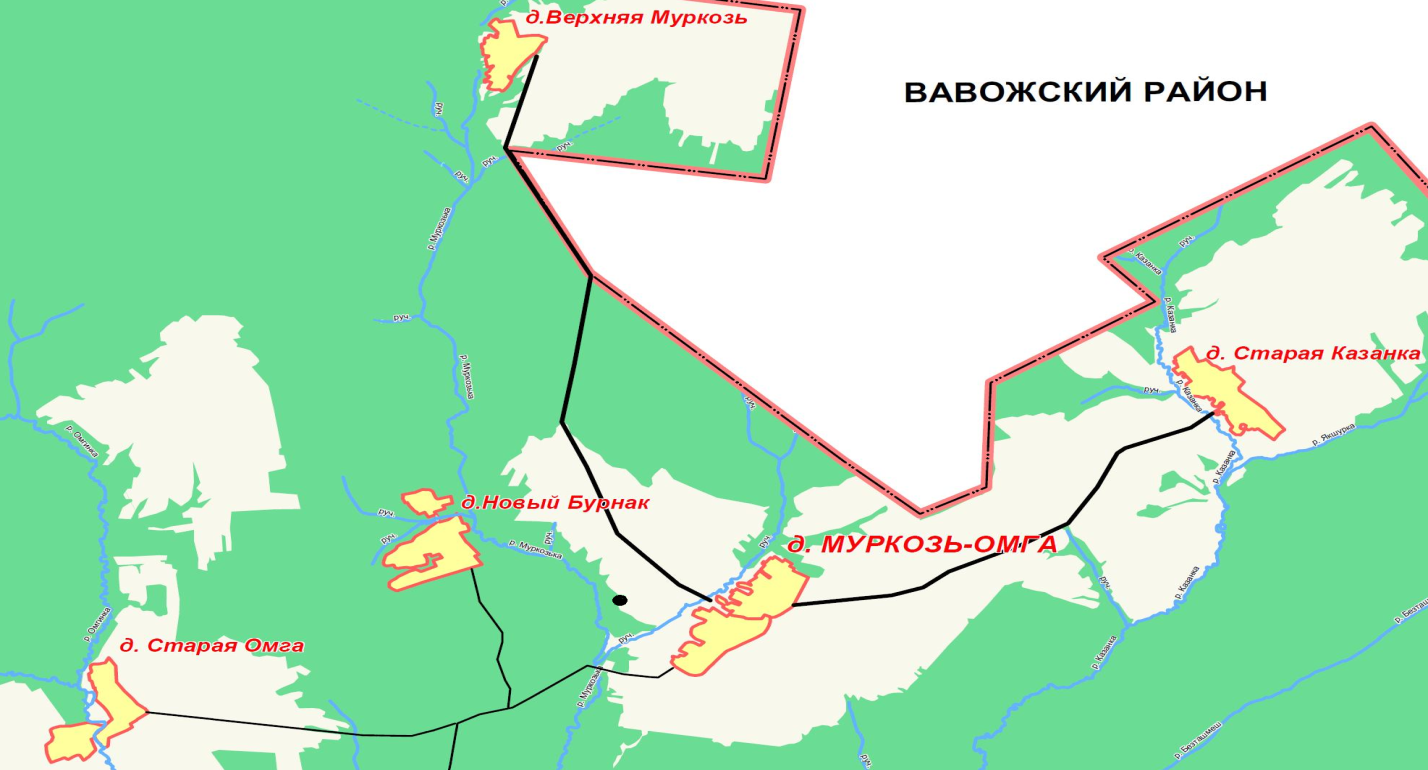 - место для утилизации биологических отходов на случай возникновения АЧС на территории МО «Муркозь-Омгинское».